           Муниципальное бюджетное общеобразовательное учреждение «Кириковская средняя школа».РАБОЧАЯ ПРОГРАММАпо предмету «Иностранный язык (немецкий)» для учащихся 10 класса муниципального бюджетного общеобразовательного учреждения «Кириковская средняя школа»Составил:   учитель первой квалификационной категории Цитцер Людмила Александровна2021-2022 учебный годПояснительная записка.     Настоящая рабочая программа составлена на основании  учебного плана муниципального бюджетного общеобразовательного учреждения «Кириковская средняя  школа» для 10 класса на 2021-2022 учебный год, основной образовательной программы среднего общего образования муниципального бюджетного общеобразовательного учреждения «Кириковская средняя школа» от 31 августа 2021 года, утвержденной приказом по учреждению № 188-ОД от 02.09.2021г, федерального государственного образовательного стандарта среднего общего образования (Утвержден приказом Министерства образования и науки Российской Федерации от 17 мая 2012 г. № 413 с изменениями и дополнениями), положения о рабочей программе педагога  муниципального бюджетного общеобразовательного учреждения «Кириковская средняя  школа» реализующего предметы, курсы и дисциплины общего образования от 30 мая 2019 года    Рабочая программа к учебному курсу «Deutsch. Kontakte» - «Немецкий язык. Контакты» для 10 класса Г. И. Ворониной, И. В. Карелиной разработана на основе Федерального компонента государственного стандарта среднего (полного) общего образования по иностранному языку, Примерной программы среднего (полного) общего образования по немецкому языку (базовый уровень) и авторской программы Г. И. Ворониной «Программы общеобразовательных учреждений: Немецкий язык: 10-11 классы» (М.: Просвещение, 2008).     Цель курса:обеспечить достижение учащимися государственных стандартов в овладении немецким языком,- овладение речевыми навыками в опосредованной (на основе учебного материала) и непосредственной (активное использование языковых и речевых средств в ситуациях общения) формах;- обогащение новыми страноведческими, культуроведческими и социокультурными знаниями о немецкоговорящих странах;- воспитание и развитие коммуникативно-ориентированной личности, способной участвовать в межкультурной коммуникации.     В учебно-методическом комплекте по немецкому языку для 10 классов Г. И. Ворониной, И. В. Карелиной «Deutsch. Kontakte - Немецкий язык. Контакты» дана широкая информация о молодежной культуре, которая является важной частью общенациональной культуры Германии. Предлагаемые проблемные задачи и проектные задания помогут дальнейшему развитию коммуникативной культуры и духовного потенциала учащихся.Учебно-методический комплект состоит из:- учебника с книгой для чтения и немецко-русским словарем;- книги для учителя;- сборника упражнений;- аудиозаписи.Данный УМК предназначен для завершающего уровня обучения общеобразовательной школы. Все методические рекомендации отражают концепцию УМК, исходными позициями которой являются:обеспечение высокой мотивации к изучению и использованию иностранного языка в разнообразных формах общения;развитие коммуникативно-речевой и социокультурной компетенции у учащихся старших классов путём:- обучения осмысленному восприятию ценностно-значимой информации из области молодежной культуры;- формирования сознательного подхода к овладению речевыми и языковыми средствами общения;- организации систематического повторения пройденного материала наряду с усвоением новых языковых и речевых явлений;- целенаправленного  формирования   ценностно-ориентационных  представлений  о  национально-культурной среде зарубежных сверстников;- сопоставления социокультурных особенностей своей страны и страны изучаемого языка.     В силу специфики обучения иностранным языкам большинство уроков носят комбинированный характер, когда на одном и том же уроке могут развиваться у учащихся все четыре вида речевой деятельности (говорение, чтение, аудирование и письмо), поэтому тип урока не указан.     Учебник «Deutsch. Kontakte - Немецкий язык. Контакты» состоит из 4 самостоятельных разделов. Каждый раздел включает в себя информационно-тематические блоки (на изучение которых отводится приблизительно 7-8 учебных часов), в рамках которых представлены разнообразные темы. Так как учебно-методический комплект рассчитан на два года обучения (10-11 классы), авторами учебника в 10 классе предлагается изучение разделов 1 и 2.     Основной характеристикой учебника является его коммуникативная направленность: обучение учащихся новому средству общения на функционально-ситуативной основе при постоянной опоре на знания о культуре немецкоязычных стран и России. Формирование способностей к коммуникации предлагается осуществлять в парной, групповой, коллективной формах работы. При этом объем высказываний увеличивается, учащиеся приводят аргументы и дают оценку обсуждаемым ситуациям. К учебно-методическому комплекту «Deutsch. Kontakte» даётся рабочая тетрадь с большим набором различных домашних заданий, поэтому исключен раздел «Домашнее задание». В связи с тем, что учитель располагает резервными уроками, которые использует по своему усмотрению, планируются только сроки работы над разделами программы.Курс рассчитан на 105 часов, 3 часа в неделю. Программа завершается промежуточной аттестацией в форме контрольной работы в мае.Цель обучения -  дальнейшее развитие иноязычной коммуникативной компетенции в совокупности ее составляющих – речевой, языковой, социокультурной, компенсаторной и учебно-познавательной. Задачи обучения настоящей рабочей программы:- приобретение лингвострановедчесих и страноведческих знаний за счет усвоения тематики и проблематики речевого общения, овладение основами знаний о системе изучаемого языка. - овладение способами самостоятельной деятельности в изучении ИЯ, а также умению работать в сотрудничестве, развитие способности к самообразованию с помощью ИЯ, приобретение опыта творческой деятельности, проектно-исследовательской работы.Планируемые результаты освоения предмета.     Планируемые результаты освоения предмета формируют следующие составляющие:Компетентностный подход определяет следующие особенности предъявления содержания образования: оно представлено в виде трех тематических блоков, обеспечивающих формирование компетенций. В первом блоке представлены дидактические единицы, обеспечивающие совершенствование навыков речевого общения. Во втором – дидактические единицы, которые содержат сведения по теории использования языковых средств. Это содержание обучения является базой для развития коммуникативной компетенции учащихся. В третьем блоке представлены дидактические единицы, отражающие историю и культуру народа и обеспечивающие развитие учебно-познавательной и рефлексивной компетенции. Таким образом, календарно-тематическое планирование обеспечивает взаимосвязанное развитие и совершенствование ключевых, общепредметных и предметных компетенций. Личностная ориентация образовательного процесса выявляет приоритет воспитательных и развивающих целей обучения. Способность учащихся понимать причины и логику развития лингвострановедческих процессов открывает возможность для осмысленного восприятия всего разнообразия мировоззренческих, социокультурных систем, существующих в современном мире. Система учебных занятий призвана способствовать развитию личностной самоидентификации, гуманитарной культуры школьников, их приобщению к ценностям мировой и национальной культуры, усилению мотивации к социальному познанию и творчеству, воспитанию личностно и общественно востребованных качеств, в том числе гражданственности, толерантности.Деятельностный подход отражает стратегию современной образовательной политики: необходимость воспитания человека и гражданина, интегрированного в современное ему общество, нацеленного на совершенствование этого общества. Система уроков сориентирована не столько на передачу «готовых знаний», сколько на формирование активной личности, мотивированной к самообразованию, обладающей достаточными навыками и психологическими установками к самостоятельному поиску, отбору, анализу и использованию информации. Это поможет выпускнику адаптироваться в мире, где объем информации растет в геометрической прогрессии, где социальная и профессиональная успешность напрямую зависят от позитивного отношения к новациям, самостоятельности мышления и инициативности, от готовности проявлять творческий подход к делу, искать нестандартные способы решения проблем, от готовности к конструктивному взаимодействию с людьми. С учетом уровневой специфики класса выстроена система учебных занятий, спроектированы цели, задачи, ожидаемые результаты обучения, что представлено в схематической форме ниже.Дидактическая модель обучения и педагогические средства отражают модернизацию основ учебного процесса, их переориентацию на достижение конкретных результатов в виде сформированных умений и навыков учащихся, обобщенных способов деятельности. Формирование целостных представлений о филологии будет осуществляться в ходе творческой деятельности учащихся на основе личностного осмысления филологических фактов и явлений. Особое внимание уделяется познавательной активности учащихся, их мотивированности к самостоятельной учебной работе. Это предполагает все более широкое использование нетрадиционных форм уроков, в том числе методики деловых и ролевых игр, межпредметных интегрированных уроков.Для гуманитарного образования приоритетным можно считать развитие умений самостоятельно и мотивированно организовывать свою познавательную деятельность (от постановки цели до получения и оценки результата), использовать элементы причинно-следственного и структурно-функционального анализа, определять сущностные характеристики изучаемого объекта, самостоятельно выбирать критерии для сравнения, сопоставления, оценки и классификации объектов – в плане это является основой для целеполагания. При выполнении творческих работ формируется умение определять адекватные способы решения учебной задачи на основе заданных алгоритмов, комбинировать известные алгоритмы деятельности в ситуациях, не предполагающих стандартного применения одного из них, мотивированно отказываться от образца деятельности, искать оригинальные решения.Принципиально важная роль отведена в плане участию учащихся в проектной деятельности, в организации и проведении учебно-исследовательской работы, развитию умений выдвигать гипотезы, осуществлять их проверку, владеть элементарными приемами исследовательской деятельности, самостоятельно создавать алгоритмы познавательной деятельности для решения задач творческого и поискового характера. Система заданий призвана обеспечить тесную взаимосвязь различных способов и форм учебной деятельности: использование различных алгоритмов усвоения знаний и умений при сохранении единой содержательной основы курса, внедрение групповых методов работы, творческих заданий, в том числе методики исследовательских проектов.Реализация календарно-тематического плана обеспечивает освоение общеучебных умений и компетенций в рамках информационно-коммуникативной деятельности, в том числе способностей передавать содержание текста в сжатом или развернутом виде в соответствии с целью учебного задания, проводить информационно-смысловый анализ текста, использовать различные виды чтения (ознакомительное, просмотровое, поисковое и др.), создавать письменные высказывания, адекватно передающие прослушанную и прочитанную информацию с заданной степенью свернутости (кратко, выборочно, полно), составлять план, тезисы, конспект. языка и знаковые системы (текст, таблица, схема, аудиовизуальный ряд и др.). Акцентированное внимание к продуктивным формам учебной деятельности предполагает актуализацию информационной компетентности учащихся: формирование простейших навыков работы с источниками, картографическими и хронологическими материалами. В требованиях к выпускникам старшей школы ключевое значение придается комплексным умениям по поиску и анализу информации, представленной в разных знаковых системах (текст, карта, таблица, схема, аудиовизуальный ряд), использованию методов электронной обработки при поиске и систематизации информации. При профильном изучении формируются и умения, связанные с основами лингвистического анализа. Важнейшее значение имеет овладение учащимися коммуникативной компетенцией: формулировать собственную позицию по обсуждаемым вопросам, используя для аргументации лингвострановедческие сведения, участвовать в дискуссиях по филологическим проблемам и др.      Большую значимость сохраняет информационно-коммуникативная деятельность учащихся, в рамках которой развиваются умения и навыки поиска нужной информации по заданной теме в источниках различного типа, извлечения необходимой информации из источников, созданных в различных знаковых системах (текст, таблица, график, диаграмма, аудиовизуальный ряд и др.), перевода информации из одной знаковой системы в другую (из текста в таблицу, из аудиовизуального ряда в текст и др.), выбора знаковых систем адекватно познавательной и коммуникативной ситуации, отделения основной информации от второстепенной, критического оценивания достоверности полученной информации, передачи содержания информации адекватно поставленной цели (сжато, полно, выборочно). Учащиеся должны уметь развернуто обосновывать суждения, давать определения, приводить доказательства (в том числе от противного), объяснять изученные положения на самостоятельно подобранных конкретных примерах, владеть основными видами публичных выступлений (высказывания, монолог, дискуссия, полемика), следовать этическим нормам и правилам ведения диалога, диспута. Предполагается уверенное использование учащимися мультимедийных ресурсов и компьютерных технологий для обработки, передачи, систематизации информации, создания баз данных, презентации результатов познавательной и практической деятельности.    В результате изучения  предмета «Иностранный язык(немецкий)» ученик 10 класса должен знать: - значения лексических единиц, связанных с тематикой данного этапа обучения; - значение изученных грамматических явлений (видовременные формы глагола, условное наклонение, косвенная речь, согласование времен др.); – страноведческую информацию из аутентичных источников;уметь:говорение - вести диалог (диалог-расспрос, диалог-обмен мнениями/суждениями, диалог-побуждение к действию, этикетный диалог и их комбинации) в ситуациях официального и неофициального общения в бытовой, социокультурной и учебно-трудовой сферах, используя аргументацию, эмоционально-оценочные средства;- рассказывать, рассуждать в связи с изученной тематикой, проблематикой прочитанных/прослушанных текстов, описывать события, излагать факты, делать сообщения, в том числе связанные с тематикой выбранного профиля;- создавать словесный социокультурный портрет своей страны и стран/страны изучаемого языка на основе разнообразной страноведческой и культуроведческой информации;аудирование- понимать общий смысл высказывания на изучаемом иностранном языке в различных ситуациях общения;- понимать основное содержание аутентичных аудио- или видеотекстов познавательного характера на темы, связанные с личными интересами или с выбранным профилем, выборочно извлекать из них необходимую информацию;- оценивать важность/новизну информации, определять свое отношение к ней;чтение- читать аутентичные тексты разных стилей (публицистические, художественные, научно-популярные, прагматические, а также несложные специальные тексты, связанные с тематикой выбранного профиля), используя основные виды чтения (ознакомительное, изучающее, просмотровое/поисковое) в зависимости от коммуникативной задачи;письменная речь-  описывать явления, события, излагать факты в письме личного и делового характера; заполнять различные виды анкет, сообщать сведения о себе в форме, принятой в стране/странах изучаемого языка, составлять письменные материалы, необходимые для презентации результатов проектной деятельности;использовать приобретенные знания и умения в практической деятельности и повседневной жизни:- для успешного взаимодействия в различных ситуациях общения, в том числе профильно-ориентированных; соблюдения этикетных норм межкультурного общения;- расширения возможностей в использовании новых информационных технологий в профессионально-ориентированных целях; - расширения возможностей трудоустройства и продолжения образования;- участия в профильно-ориентированных интернет-форумах, межкультурных проектах, конкурсах, олимпиадах;- обогащения своего мировосприятия, осознания места и роли родного и иностранного языков в сокровищнице мировой культуры.Специфика целей и содержания изучения немецкого языка на профильном уровне существенно повышает требования к рефлексивной деятельности учащихся: к объективному оцениванию своих учебных достижений, поведения, черт своей личности, способности и готовности учитывать мнения других людей при определении собственной позиции и самооценке, понимать ценность образования как средства развития культуры личности.Общая миссия рабочей программы это воспитание гражданина и патриота России, развитие духовно-нравственного мира учащегося, его национального самосознания. Она нашла отражение в содержании уроков. В процессе обучения должно быть сформировано умение обосновывать свои мировоззренческие взгляды и на этой основе – высокой гражданственности и патриотизма.Содержание учебного предмета.4. Тематическое планирование с указанием часов на освоение каждой темы.    Требуется коррекция расписания в мае 2022г. на 1 час.5. Список литературы, используемый при оформлении рабочей программы.Соловова Е.Н. Методика обучения иностранным языкам. – Москва: Астрель, 2010Лебедева Г.Н. Современный урок немецкого языка с применением информационных технологий: методическое пособие с электронным приложением к учебникам И.Л. Бим - Москва: Планета, 2011Лемякина О.В. Поурочные планы по учебнику Г.И. Ворониной, И.В. Карелиной  – Волгоград: Учитель, 2007Наумова Н.А. Немецкие предлоги: краткий справочник – Москва: Айрис-пресс, 2010 Петроченкова М.А. Новая немецкая орфография. – Москва: Издательство НЦ ЭНАС, 2007Григорьева О.А. Грамматика немецкого языка в таблицах – Санкт-Петербург: Виктория плюс, 2012Физическая карта Германии. Москва: Просвещение, 2012Е.В. Суркова, Г.Н. Леонтьева. Страноведческий материал о немецкоговорящих странах для 10-11 кл. Карты, задания, тесты – Волгоград: Учитель, 2006Учебно-методический комплект1. Учебник: Г.И. Воронина, И.В. Карелина. „Deutsch, Kontakte“. Учебник для 10-11 кл. общеобразовательных учреждений - Москва: Просвещение, 2012.2. Книга учителя: Г.И. Воронина. Книга для учителя к учебнику немецкого языка для 10-11 классов „Deutsch, Kontakte“ – Москва, Просвещение, 2006.3. Тесты по немецкому языку: О.С. Клейменова. Тесты по немецкому языку к учебнику „Deutsch, Kontakte“ 11 класс -  Москва: Экзамен, 20074. Семенцова Е.А. Контрольные и проверочные работы по немецкому языку к учебнику „Deutsch, Kontakte“ 11 класс -  Москва: Экзамен, 2007СОГЛАСОВАНО:    Заместитель директора по учебно-воспитательной работе Сластихина Н.П._______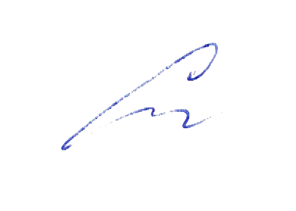 «31» августа 2021г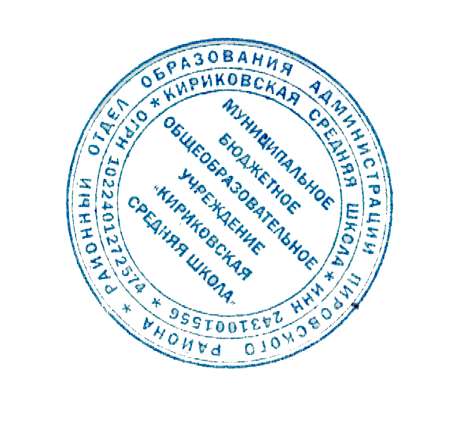 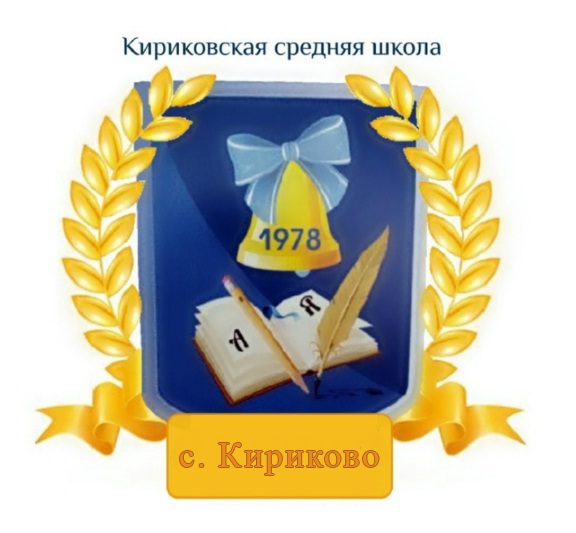 УТВЕРЖДАЮ:     Директор муниципального бюджетного общеобразовательного учреждения «Кириковская средняя школа»_________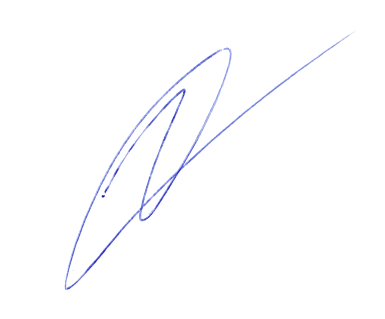 Ивченко О.В.«31» августа 2021 года№Наименование разделов и темВсего часов1Молодёжь, как дела?172Взаимоотношения  отцов и детей.133Первая любовь.134Семья.125Германия, что нового?126.Иностранцы в Германи.147.Экология158Обобщающее повторение9Итого:105 часов№
п/пНаименование раздела и темКоличество часовДатаМолодёжь, как дела?171Молодёжь, как дела?12 .092Кто это?13.093Как выглядят наши одноклассники?1                 7.09 4Как подростки проводят своё свободное время? 19.095Проблемы, которые волнуют молодёжь Германии.110.09 6Обмениваемся результатами своей работы в классе.114.09 7Грамматика. Единственное и множественное число имён существительных.1            16.09 8Грамматика. Степени сравнения имён прилагательных.117.09 9Что надо делать, чтобы стать хорошим?121.09 10Как достигнуть взаимопонимания с родителями?123.09 11Выскажи своё мнение о красоте.124.0912Какая она нынешняя молодёжь?128.09 13Интервью с одноклассником.130.09 14Моя лучшая подруга.11.1015Контроль полученных знаний, приобретённых умений.15 .1016Работа над ошибками17.1017Работа над проектом18.10 Взаимоотношения отцов и детей.1318Проблемы отцов и детей всегда актуальны.112 .1019Я в твоём возрасте… О взаимопонимании отцов и детей.114 .1020Есть ли у тебя проблемы с родителями? Какие?115.10 21Родители обходятся со мной как с ребёнком119.10 22История в картинках.121.10 23Диалог девочки и родителей.122.1024Часто взрослые критикуют молодёжь.126.10 25Употребление лексики по теме в устной речи.128.1026Когда я стану взрослым (папой или мамой).129.1027Не слишком ли строги родители?19.11 28О своих проблемах я могу говорить открыто только с мамой.111.1129Мы и наши родители. Проблемы.112.11 30Пишем письмо родителям, сестре, брату.116.11 Первая любовь.1331Первая любовь.118 .1132Комментируем любовные послания.119.11 33Любовь с первого взгляда.123 .1134Что такое любовь?125.11 35Что значит любовь для тебя?126.1136Тема любви в творчестве И.В.Гёте130.1137Был ли ты влюблён? Опиши свои чувства.12.1238Где знакомятся молодые люди?13.1239Инсценируй разговор влюблённых.1          7 .1240Читаем любовные истории.19.1241Характеризуем взаимоотношения между юношами и девушками.110.1242Промежуточное тестирование. Текущий контроль.114.1243Работа над проектом.116.12Семья1244Классическая семья. Она какая?117.1245Семья. Хорошо или плохо иметь братьев и сестёр.121.1246Какой вы себе представляете свою будущую семью?123.1247Что значит для вас семья?124.1248Расскажи о своей семье.128.1249Повторение грамматики. Порядок слов  в сложном предложении.111.0150Распределение ролей в семье.113.0151Идеальная семья.114.0152Самостоятельная работа.118.0153Когда родители в отъезде, что вы делаете?120.0154Что для вас важнее карьера или семья?121.0155Контрольное тестирование.125.01Германия, что нового?1256Германия, что нового?127.0157Что типично для немцев?128.0158Знаменитые персоны, которыми гордится нация.11.0259Работа над проектом.13.0260Русские глазами иностранцев.14.0261Грамматика. Выбор союза wenn  или als в сложном придаточном предложении.18.0262Формулируем вопросы.110.0263Что мы знаем о Германии?111.0264Что мы понимаем под словом «Мир»?115.0265Как чувствуют себя иностранцы в Германии?117.0266Пишем короткие сообщения о Германии.118.0267Текущий контроль.122.02Иностранцы в Германии.1468Иностранцы в Германии.124.0269Что вы будете делать, если попадёте в чужую страну надолго?125.0470Школьный обмен. Что это такое?11.0371Мы все немного иностранцы.13.0372Что вы можете сказать об иностранцах?14.0373Грамматика. Придаточные определительные предложения.110.0374Жизнь за границей. ЗА и ПРОТИВ.111.0375Что значит для немецкой молодёжи «Родина»?115.0376Что значит «Родина» для тебя?117.0377Что значит для нас слово «Родина»?118.0378Какой язык называется «Берлинским языком»?129.0379Контроль чтения.131.0380Что значит быть чужим в стране?11.0481Текущий контроль.15.04Экология1482Экология. Что значит природа для вас?17.0483Что произойдёт с нами, если мы не будем беречь природу?18.0484Даём советы, как спасти человечество и весь мир от экологической катастрофы.112.0485Какие проблемы по охране окружающей среды имеются в России?114.0486Гринпис – международная организация по защите окружающей среды.115.0487Что нужно сделать, чтобы спасти природу и окружающий мир?119.0488Парк природы в нашем регионе.121.0489Экологические проблемы.122.0490Опрос среди одноклассников по теме «Экология».126.0491Перевод с русского на немецкий.128.0492Как будет выглядеть наша Земля в 2030 году?1    29.0493Чтение текста.13.0594Промежуточное тестирование.15.0595Урок повторения по теме.16.0596Итоговое тестирование по второй части.110.0597Контрольное аудирование.112.0598-102    Промежуточная аттестация     Разбор демоверсии.     Выполнение заданий ЕГЭ.513.0517.0519.0520.0524.05103-105Резервные уроки.326.0527.05